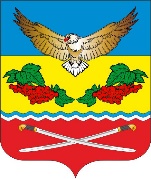 АДМИНИСТРАЦИЯКАЛИНИНСКОГО СЕЛЬСКОГО ПОСЕЛЕНИЯЦИМЛЯНСКОГО РАЙОНА РОСТОВСКОЙ ОБЛАСТИРАСПОРЯЖЕНИЕ21.06.2023                                №  24                       ст. КалининскаяВ соответствии со статьей 16 «Планы закупок от 5 апреля 2013 года № 44-ФЗ «О контрактной системе в сфере закупок товаров, работ, услуг для обеспечения государственных и муниципальных нужд»1. Внести изменения в Распоряжение Администрации Калининского сельского поселения от 09.01.2023г. № 1 «Об утверждении плана-графика размещения заказов на поставку товаров, выполнение работ, оказание услуг для обеспечения муниципальных нужд Администрации Калининского сельского поселения на 2023 финансовый год и на плановый период 2024 и 2025 годов», согласно приложению 1.2. Начальнику сектора экономики и финансов  Администрации Калининского сельского поселения Цимлянского района Комленко О.Ю. внести изменения в план-график закупок товаров, работ, услуг на 2023 год и плановый период 2024 и 2025 годов в Единой информационной системе (www.zakupki.gov.ru).3.Контроль за исполнением Распоряжения оставляю за собой.4. Распоряжение вступает в силу со дня его подписания.Глава АдминистрацииКалининского сельского поселения                                     А.Г. СавушинскийРаспоряжение вносит сектор            экономики и финансовО внесении изменений в распоряжение № 1 от 09.01.2023г. «Об утверждении плана-графика размещения заказов на поставку товаров, выполнение работ, оказание услуг для обеспечения муниципальных нужд Администрации Калининского сельского поселения на 2023 финансовый год и на плановый период 2024 и 2025 годов»